Поздравление девочек 5А класса с Праздником ВесныВ преддверии 8 марта, юноши класса подготовили праздничное поздравление для своих одноклассниц. Они проводили конкурсы, читали стихи, играли на музыкальных инструментах. Получилось здорово!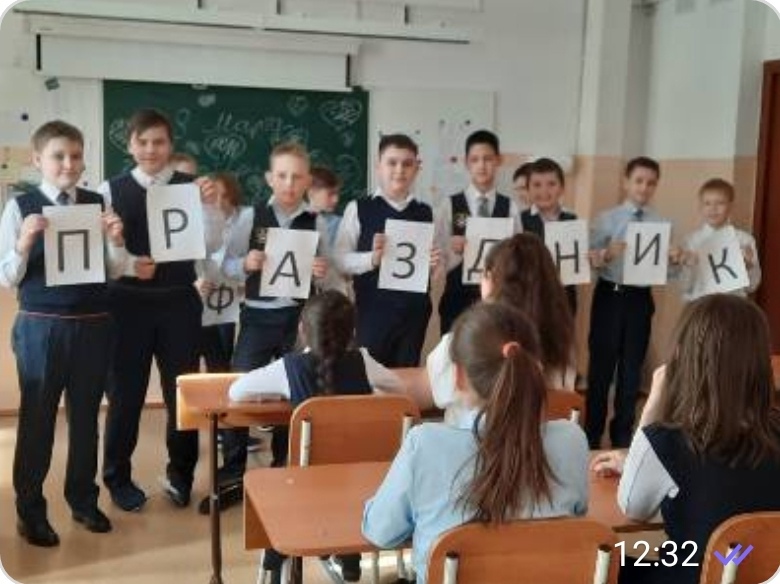 С праздником весенним! 
С днём 8 Марта! 
Пусть здоровье будет 
Лучшим из подарков!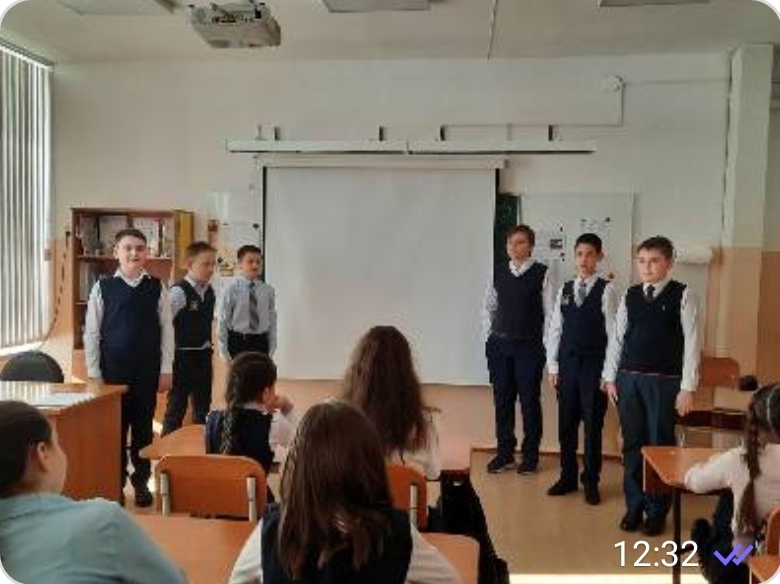 Рады мы, что в нашем классе 
Столько девочек прекрасных — 
Умных, добрых, заводных, 
Дружелюбных и простых! 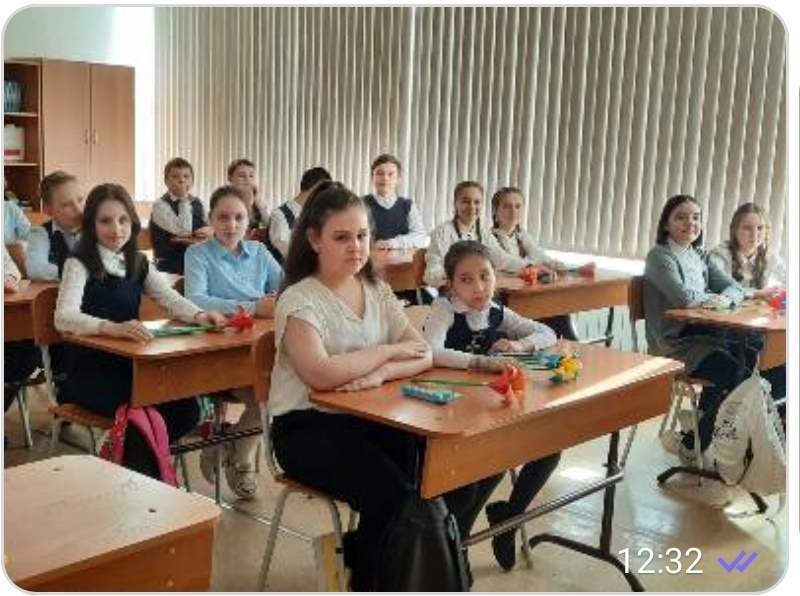 Поздравляем девочек Сегодня от души! Пусть у вас все сбудутся Надежды и мечты!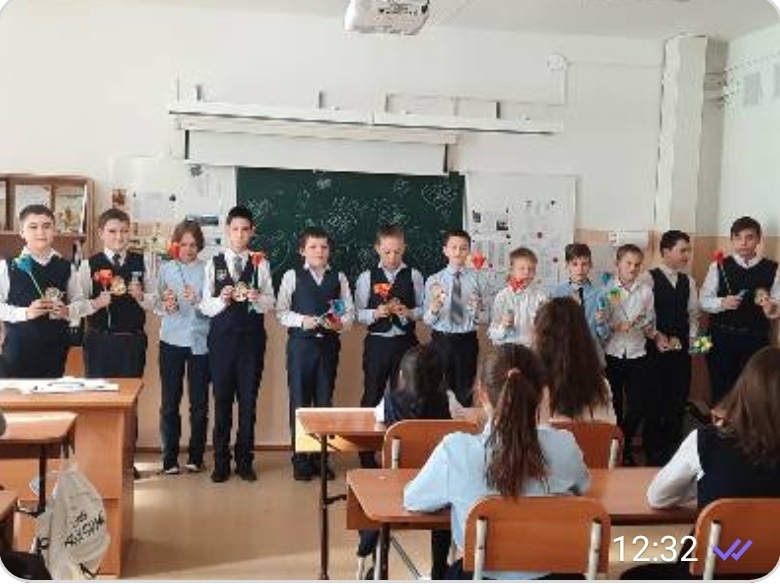 